Начал работу региональный портал государственных и муниципальных услуг Приморского края	РПГУ – региональная государственная информационная система  «Региональный портал государственных и муниципальных услуг Приморского края» (http://gosuslugi.primorsky.ru) предназначен для информирования физических и юридических лиц о предоставляемых государственных и муниципальных услугах, а также осуществлении их в электронном виде.  	Теперь можно в любое удобное для заявителя время подать запрос на выдачу разрешения на строительство, получение технических условий присоединения к инженерным сетям, перевод земель или земельных участков из одной категории в другую, подготовку аукциона по продаже земельного участка или аукциона на право заключения договора аренды, предоставление земельного участка без проведения торгов, выдача градостроительного плана и другие.	На РПГУ используется Единая система идентификации и аутентификации, поэтому, если вы уже зарегистрированы на Едином портале государственных услуг, дополнительная регистрация не потребуется.Преимущества получения услуг в электронном виде на портале gosuslugi.primorsky.ruДоступность в получении информацииПеред подачей электронного заявления заявитель имеет возможность  ознакомиться с порядком предоставления услугиВозможность подачи заявления в удобное времяПортал работает круглосуточно, подать заявление можно используя компьютер, планшет, мобильный телефонЭкономия времени на ожидание в очередиПриглашение в назначенное время в ведомство для предоставления оригиналов документов и (или) получения результата услуги, а также возможность заявителя изменить время приема в удобное для него время. Часть услуг можно получить без обращения в ведомство (льготы на проезд, справка о мерах социальной поддержки и др.)Информированность  заявителяЗаявитель получает уведомления в личный кабинет на каждом этапе работы по его заявлениюЛиквидация бюрократических проволочекОткрытость процедур предоставления услуг, использование ситемы электронного документооборотаВозможность контроля за ходом предоставления услуги (контролирующими органами)Фиксируется дата обращения, защита прав заявителя, оценка качества услуг	И, конечно, в связи с действующими ограничениями по противодействию новой коронавирусной инфекции, получение услуг в электронном виде способствует минимизации риска заражения и распространения инфекции среди населения.	Пользуйтесь региональным порталом государственных и муниципальных услуг Приморского края» (http://gosuslugi.primorsky.ru)!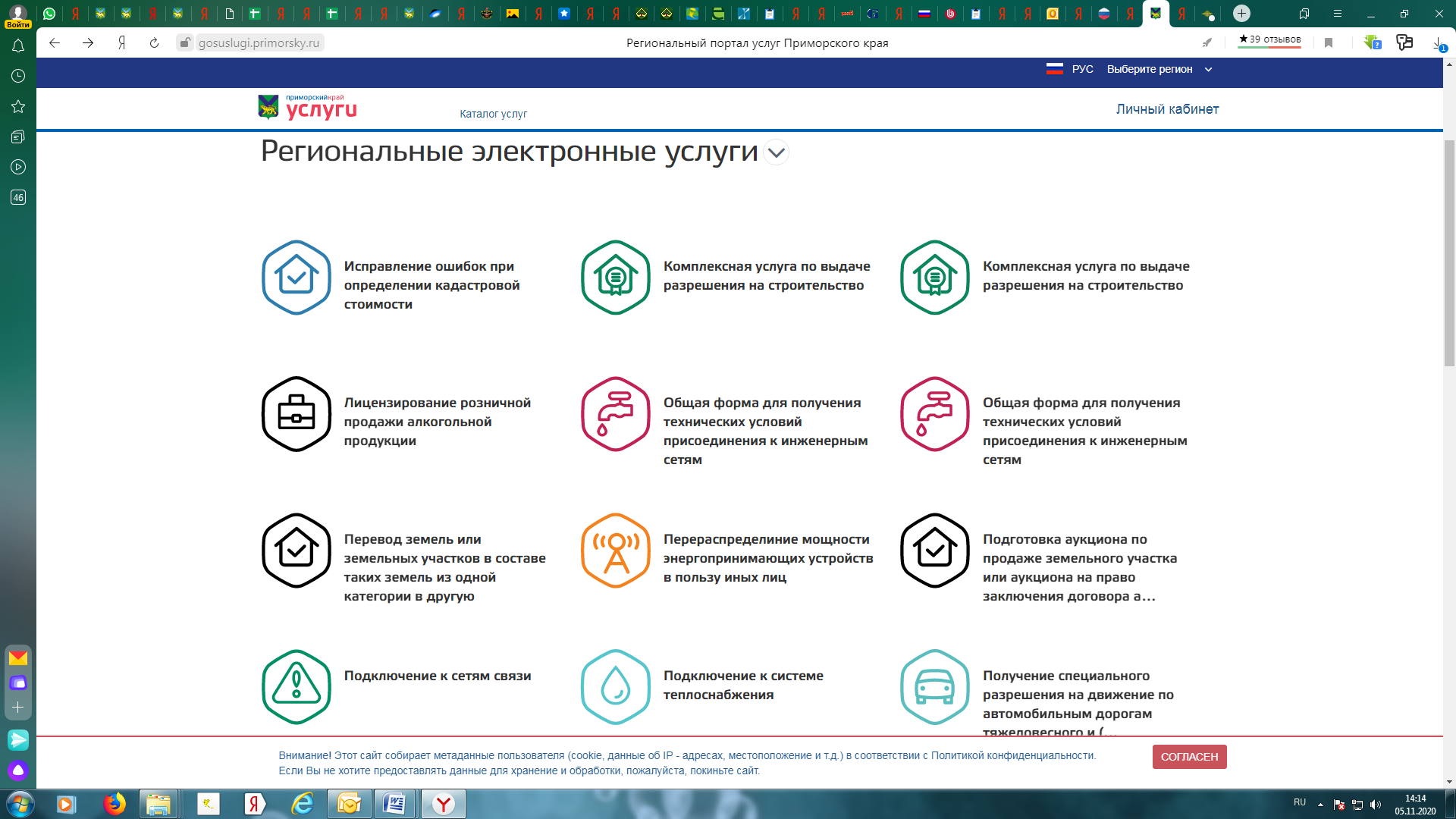 